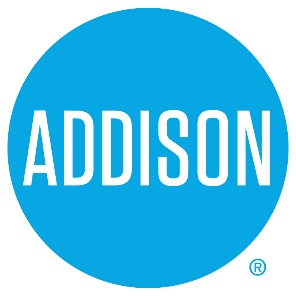 Bond Advisory Committee Agenda May 23, 20195:30 – 7:30Welcome							Ralph Doherty Approval of Notes from May 9, 2019 Meeting 		Ralph DohertyDiscussion of DRAFT Final Report				Ralph Doherty, CommitteeFinal Report to Council – June 11, 2019			Ralph DohertyPlans for June 11, 2019 Meeting				Ralph DohertyClosing							Ralph Doherty